Minutes of the Meeting of 11th January 2022Ashleworth Parish CouncilClerk: Nicky HillOrchard CottageHill Farm LaneTirleyGL194EZTel: 01452 781028            Email:ashleworthpc@gmail.com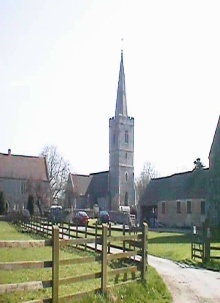 Councillors PresentIn attendance             Tony Eardley (TE) ChairmanClerk: Nicky Hill (NH)             Paul Finch (PF) Vice ChairmanMembers of the public x 4             Aly Shayle (AS)             James Joyce (JJ)             Grant Elliott (GE)             Phil Awford (PA)984/0122TE welcomed everyone to the meeting. No questions received.985/0122Apologies for absence.Apologies received from Councillor Jill Smith 986/0122Declaration of Interests.TE declared an interest minute 993/0122 as he lives on the Green.987/0122Playground updateA letter was sent to the Woodies committee to help determine the location of the Play Area. The Woodies committee responded and were invited to this meeting for discussions.Committee members opened discussions with their findings on suitable areas for their proposed pitches. Detailed plans were handed out to the Parish Council which were discussed and the outcome was agreed that GE will look at the most suitable areas given the proposed areas for pitches. GE suggested inviting playground suppliers/designers for a site meeting at this stage and agreed to share quotes/proposals with the Woodies Committee. It was noted that the section 106 money being used for the Playground project requires it to be used within a certain time frame. TE will investigate how long the Parish Council now have and report at the next meeting.988/0122To confirm and sign the minutes of the meetings 9th November 2021 and exchange of backed up/updated APC files USB.No amendments were necessary, and the minutes were agreed and signed. The Clerk exchanged the APC updated USB with the Chairman.989/0122Matters arising /review of actions from the last meeting not on the agenda.NH reported that the new dog waste bin and installation had been ordered with TBC and there is a 22-week lead time on the delivery.990/0122Reports from invited speakers on relevant itemsCllr Jill Smith sent a report via email::Gloucestershire County Council budget for 2022/23 is out for public consultation. It shows an increase of 37m on current levels. Details of where they would like to allocate resources in on their site, but includes Roads, schools, early year’s support/safety, cycle ways etcAshchurch Bridge – decision taken by TBC planning Committee to permit was taken to judicial review by the PC. The application was dismissed and Court found in favour of the Borough Council.Hyper Acute Stroke Unit has temporarily been moved to CGH to increase capacity at GRH. This was an emergency temporary change that they are able to make on behalf of the NHS, using the Memorandum of understanding between the Gloucestershire integrated care systems, and did not need prior public consultation.Mike Dawson the Chief Exec of TBC is to retire in June. Recruitment processes are underway to get the correct person for the job.Planning Consultation – details were in the letter I sent to PC’c at beginning of December. It is proposed this goes to full Council so that an official consultation with PCs can take place. Further details to follow when we have them.Cllr Phil Awford reported:Given a better than anticipated RSG settlement from Government the budget will be £519,833 million and based on just a 2.99% increase in Council Tax made up of a1.9% increase in Council Tax and !% increase for Adult Social Care This equates to £42.14 on the typical Band D property Obviously Adult Social Care and Children’s Services remain key priorities for GCC together with Highways and Climate Change The are nine strategic priorities in all as we face up to the ongoing issues and increasing demand , for example 848 children are looked after in Gloucestershire together with 28,600 adults over 65 needing Care Services Locally and helpfully there will be an increase in the Elected Members Highways Local Funding of £10k per annum which will help bring some of the local schemes forward That said , I have to spread this £30 K a year across the whole division and will seek to bring forward schemes given GCC investing another £100 Million in improving our highways with more focus on Rural roads together with nearly £10 million going into the pothole action fund Other highlights are investment in Rural bus services and £300,000 into identifying 20MPH zones together with a commitment to plant 1 million trees to aid the challenges around climate change and carbon reduction Anyone interested can view the Scrutiny session on the link on the GCC website991/0122Planning Matters & Decisions21/01436/FUL – Removal of variation of condition 8 – Land at Lawn Road.A comments extension date was granted until 12th January for this application to enable the Parish Council to discuss at this meeting.The Parish Council agreed to send comments of objection on the following grounds:There will be an adverse impact on highway safety if the proposed development went ahead and this is exacerbated if the splay requirement is reduced.The applicant is NOT the sole owner of all the relevant land involved in this application, despite his assertion in section 8 of the application form.992/0122Highways – updateOngoing Highways issues were discussed, in particular the passing place by Sawyers Rise being used to park vehicles and the BT pole. TE reported that there had been no response to his concerns, that have previously been reported to HighwaysCouncillor Phil Awford, agreed to chase with the Highways manager. 993/0122Village green and track registration updateAs TE had noted the potential conflict of interest with this item, PF chaired this item and TE did not participatePF had no further updates.994/0122Springtime litter pickGE had previously suggested looking into a community litter pick in Ashleworth village and it was agreed to add as an agenda item for this meeting in order to prepare and organise for early Spring. TE asked for coordinator volunteers and accepted the offer from AS to promote and advertise through social media. GE volunteered to contact TBC for information and receive delivery of relevant equipment that they will provide. PF suggested collecting the bags of rubbish with his trailer and asked if GE could liaise with TBC to allow rubbish to be taken direct to the tip. TE will coordinate from the village hall on the day and refreshments will be provided.A date was agreed of Saturday 19th March.995/0122Platinum Jubilee NH reported that GAPTC had published a ‘How to organise and advertise a Platinum Jubilee event guide’ and had been put on the website and circulated to various groups within the village. TE had been in contact with a few members of groups who had suggestions and would like to make plans to hold events. It was agreed that the Parish Council will help support suggestions and that TE and NH will liaise with the groups.996/0122Annual Parish MeetingThe date was agreed and NH confirmed the meeting will be on Tuesday 12th April in the main village hall at 7.30pm. NH will advertise the event and circulate invitations.997/0122Precept 2022/2023NH reported that the precept amount had to be submitted by the end of January. JJ suggested an increase in the precept in line with inflation. NH reported the Precept requirement is the difference between the Parish Council’s estimated income and itsanticipated spending requirements for the financial year (its budget). The current budget prepared and circulated did not show a need to request an increase, however, if councillors agreed to increase the precept, then this increase would be proportionally added to residents Council Tax bills. The Parish Council have a healthy bank balance and TE could not justify increasing this year and did not foresee any plans for extra spending. PF, GE and AS agreed with the Chairman and it was voted that the precept submitted will be the same as last year at £5000. TE will closely monitor the budget and the precept for 2023/2024 will be reviewed at the next budget.998/0122Finance:a) To approve accounts for payment:         1) Clerk wages – Nov/Dec - £176.00 x 2 chq numbers 000653, 000654 – Agreed        2)  Hall hire - £9.50 chq number 000655 - Agreed        3) Greenfinch –annual grass cutting - £630.00 chq number 000656 - Agreedb) To agree the bank reconciliation and cash book updated - Circulated and Agreedc) To agree budget balances to pay - Circulated and Agreed999/0122To confirm date of next meeting as Tuesday 8th March 2022– AgreedMeeting closed at 9.20pm